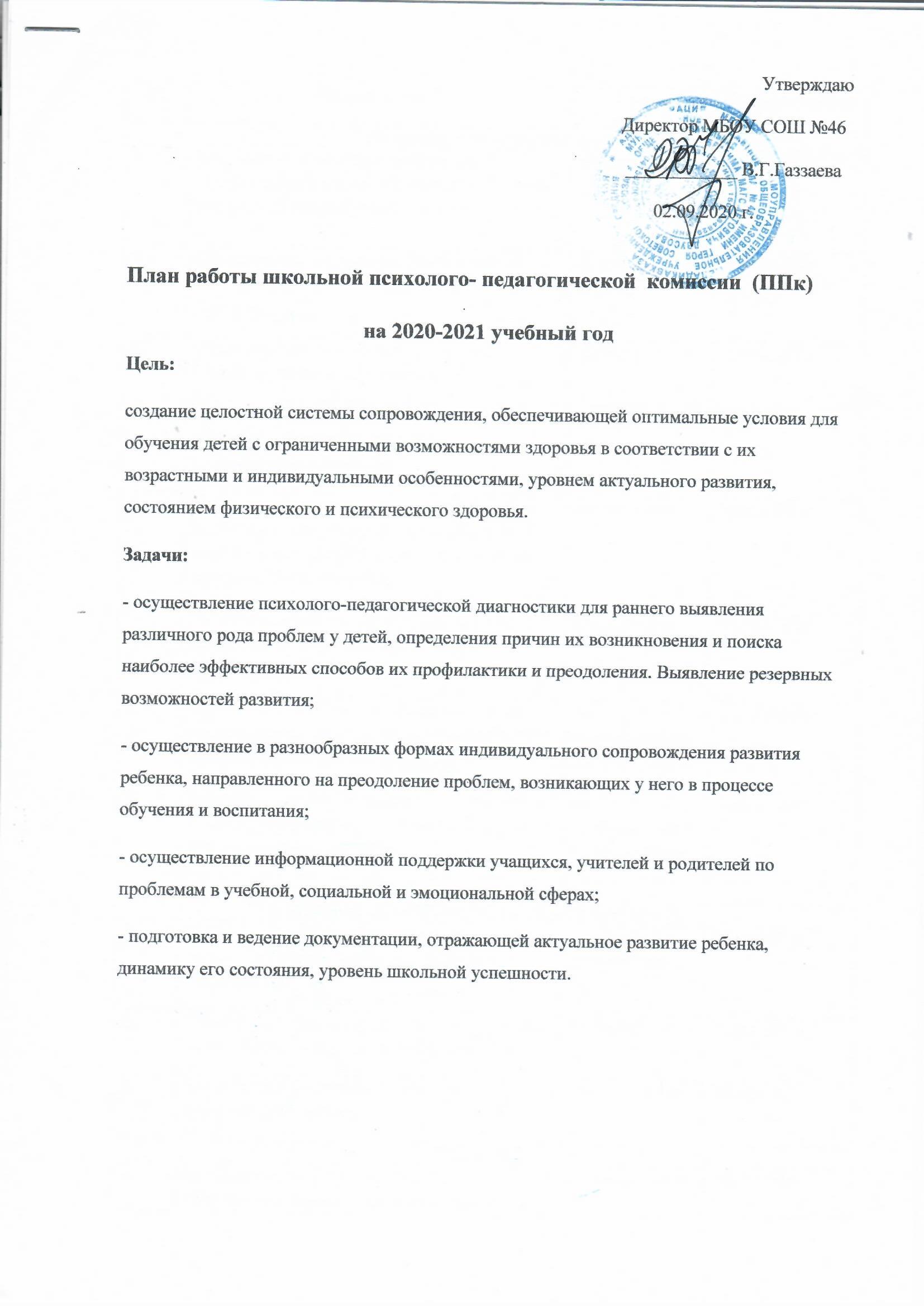 Внеплановые  заседанияВнеплановые заседания комиссии  проходят по запросам педагогов,родителей (законных представителей) по мере необходимости.№ МероприятияСрокиОтветственныеДиагностическое направлениеДиагностическое направлениеДиагностическое направлениеДиагностическое направление1.Наблюдение и обследование вновь поступивших в школу обучающихся, с целью определения дальнейшей помощи.В течение годаЧлены ППк2.Обследование первоклассников, с целью определения коррекционно-развивающей помощи. Сентябрь-апрельЧлены ППк4.Обследование эмоционально – волевой сферы обучающихся 5 классов. сентябрьЧлены ППк5.Адаптация пятиклассников к школьному обучению. Выявление проблем адаптационного периода.октябрьЧлены ППк6.Обследование учащихся 4 классов с целью подготовки к переходу в 5 класс. Готовность учащихся начальной школы к переходу на вторую ступень обучения.апрель - майЧлены ППк7.Выявление проблем самоопределения и профессиональной направленности выпускников 9, 11 классов.февраль-мартЧлены ППк8.Наблюдение и обследование обучающихся, воспитанников школы с целью выявления проблем в развитии и поведении.по необходимости, по требованиюЧлены ППк9.Осуществление психолого-педагогической диагностики учащихся, выявление резервных возможностей развития.по необходимости,   по требованиюЧлены ППкКонсультативное направлениеКонсультативное направлениеКонсультативное направлениеКонсультативное направлениеРОДИТЕЛИ (ЗАКОННЫЕ ПРЕДСТАВИТЕЛИ)РОДИТЕЛИ (ЗАКОННЫЕ ПРЕДСТАВИТЕЛИ)РОДИТЕЛИ (ЗАКОННЫЕ ПРЕДСТАВИТЕЛИ)РОДИТЕЛИ (ЗАКОННЫЕ ПРЕДСТАВИТЕЛИ)1.Индивидуальное консультирование родителей, по данным диагностического обследования.по итогам  диагностикиЧлены ППк4.Индивидуальные консультации с родителями по организации обучения  детей с ОВЗв течение годаЧлены ППк5.Консультации в решении сложных и конфликтных ситуаций.в течение годаЧлены ППкПЕДАГОГИПЕДАГОГИПЕДАГОГИПЕДАГОГИ1.Индивидуальное консультирование педагогов по данным диагностического обследования.в течение годаЧлены ППк2.Индивидуальное консультирование педагогов по организации и планированию работы с обучающимися ОВЗв течение годаЧлены ПМПк3.Консультации в решении сложных и конфликтных ситуаций.в течение годаЧлены ППкОБУЧАЮЩИЕСЯОБУЧАЮЩИЕСЯОБУЧАЮЩИЕСЯОБУЧАЮЩИЕСЯ1.Индивидуальное консультирование по адекватному взаимодействию с взрослыми и сверстникамив течение годаЧлены ППк2.Индивидуальное консультирование по профессиональному выбору.в течение годаЧлены ППк3.Консультации в решении сложных и конфликтных ситуаций.в течение годаЧлены ППк                               Психолого-медико-педагогическое сопровождение                               Психолого-медико-педагогическое сопровождение                               Психолого-медико-педагогическое сопровождение                               Психолого-медико-педагогическое сопровождение1.Проведение коррекционно- развивающих занятий для учащихся с нарушением речив течение годалогопед2.Проведение коррекционных и развивающих мероприятий с детьми   с  ОВЗв течение годапедагог-психолог3.Проведение занятий по адаптации с учениками 1 класса.Октябрь-декабрьПедагог-психолог4.Проведение занятий  с учениками 4-х классов по предупреждению проблем школьной дезадаптации. II полугодиеПедагог-психолог5. Проведение занятий по адаптации с учениками 5-х классовОктябрь-декабрьПедагог-психолог6.Проведение коррекционных и развивающих мероприятий с детьми «группы риска».в течение годаЧлены ПМПкПросветительское направлениеПросветительское направлениеПросветительское направлениеПросветительское направлениеРОДИТЕЛИ (ЗАКОННЫЕ ПРЕДСТАВИТЕЛИ)РОДИТЕЛИ (ЗАКОННЫЕ ПРЕДСТАВИТЕЛИ)РОДИТЕЛИ (ЗАКОННЫЕ ПРЕДСТАВИТЕЛИ)РОДИТЕЛИ (ЗАКОННЫЕ ПРЕДСТАВИТЕЛИ)1.Цикл лекций для родителей будущих первоклассников: - особенности обучения учащихся, имеющие различные  нарушения;- трудности будущих первоклассников, которые не посещают детский сад.АпрельМайЧлены ППк2.Лекторий  «Проблема адаптации первоклассников в школе»по графикуЧлены ППк3.Р/собрание  «Проблема адаптации пятиклассников в школепо графикуЧлены ППк                                                                   ПЕДАГОГИ                                                                    ПЕДАГОГИ                                                                    ПЕДАГОГИ                                                                    ПЕДАГОГИ 1.Осуществление преемственности между школой и детским садом в обучении детей на этапе реализации ФГОС.ОктябрьЧлены ППк2.Организация и планирование работы с обучающимися,  имеющими нарушения в развитии. Особенности детей с ОВЗ.по графикуЧлены ППк4.Речевая готовность к школе. Трудности первоклассников с речевыми недостатками при обучении чтению и письму.ОктябрьЧлены ППкЛогопед                                       Организационно-методическое направление                                       Организационно-методическое направление                                       Организационно-методическое направление                                       Организационно-методическое направление1.Изучение федеральных законов, инструктивных писем, приказов МО РФ, РСО-Алания.в течение годаЧлены ППк2.Составление отчетной документации за прошедший год.в течение годаЧлены ППк3.Написание характеристик на обучающихся.в течение годаЧлены ППк4.Написание протоколов ППк.в течение годаЧлены ППк5.Систематический подбор диагностического и коррекционно-развивающего материала по различным проблемам.в течение годаЧлены ППк6.Разработка коррекционно-развивающих программ.в течение годаЧлены ППк7.Разработка рекомендаций по работе с особо трудными детьми.в течение годаЧлены ППк8.Разработка индивидуальных стратегий психологического сопровождения  школьников и их последующая реализация.в течение годаЧлены ППкТематика заседаний (плановые)Сроки проведенияОтветственныеI заседаниеI заседаниеI заседаниеУтверждение состава ППк на                              2020-2021 учебный годИнструктаж по выполнению функциональных обязанностей членов школьного  ППк Утверждение плана работы  ППк  на                              2020-2021 учебный годКомплектование списков учащихся с ОВЗ, согласно заключениям ПМПК и заявлений родителей.     сентябрьЗам. директора по УВР II заседаниеII заседаниеII заседание1.Итоги входной диагностики учащихся  1-х классов.2. Итоги адаптационного  периода обучающихся   1  и 5 классов.3. Результаты наблюдения педагога-психолога  за обучающимися 1-х классов.                                                            4.Информация учителя-логопеда об обследовании обучающихся 1-х классов.5. Выявление причин  школьной  дезадаптации.  Выработка рекомендаций по дальнейшей деятельности.     ноябрьЗам. директора по УВР        Учителя начальных классовПедагог-психолог   Учитель-логопедУчителя 1-х, 5-х классов    III заседание    III заседание    III заседание1.Анализ успешности обучения по итогам  1 п/г  с целью корректировки плана  коррекционно-развивающей  работы педагога-психолога.2.Работа с  учащимися с низким уровнем готовности к школьному обучению.     январьПсихолог. Логопед               Учителя начальных классовIV заседание IV заседание IV заседание Рассмотрение представлений специалистов на обучающихся,   подлежащих представлению на городскую ПМПК для определения дальнейшего индивидуального образовательного маршрута.мартУчителя начальных классовПсихолог.  Логопед                                                                             V заседание                                                                             V заседание                                                                             V заседание1. Контроль развития обучающихся  4-х классов. Обсуждение готовности к обучению в среднем звене. Предупреждение проблем школьной дезадаптации. 2.Анализ динамики обучения и развития учащихся с ОВЗ3.Составление плана работы на следующий учебный год.майЗам. директора по УВР№ТемаСроки1Изменение формы обучения.По необходимости2Обсуждение проблем в обучении или воспитании.По необходимости3Определение формы обучения для вновь прибывших в течение года учащихся.По необходимости4Работа с педагогами, классными руководителями по проблемам детей «группы риска».По необходимости5 Анализ обследования учащихся школы по заявлению родителей, запросу педагогов. Подготовка  пакета документов на  городскую  ПМПК для обследования детей  с низким уровнем готовности к школьному обучению.В течение года6Консультации для педагогов, родителей, учащихся.В течение года